ФЕДЕРАЛЬНОЕ АГЕНТСТВО ЖЕЛЕЗНОДОРОЖНОГО ТРАНСПОРТА Федеральное государственное бюджетное образовательное учреждение высшего образования«Петербургский государственный университет путей сообщения Императора Александра I»(ФГБОУ ВО ПГУПС)Кафедра «Управление эксплуатационной работой»ПРОГРАММАпроизводственной практики«ПРОИЗВОДСТВЕННАЯ КОММЕРЧЕСКАЯ ПРАКТИКА» (Б2.П.2)для специальности23.05.04 «Эксплуатация железных дорог» по специализации«Транспортный бизнес и логистика»Форма обучения – очнаяСанкт-Петербург2016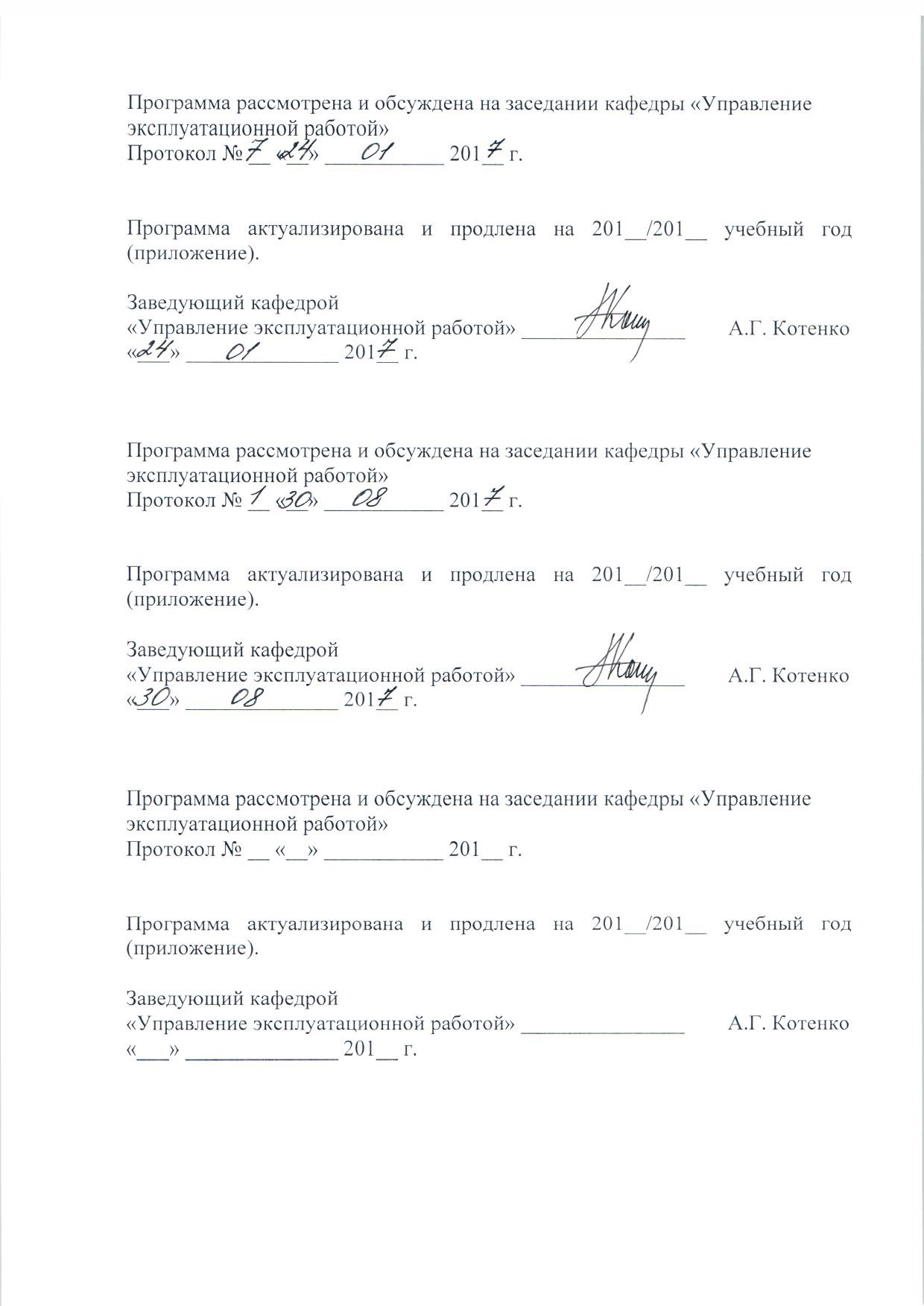 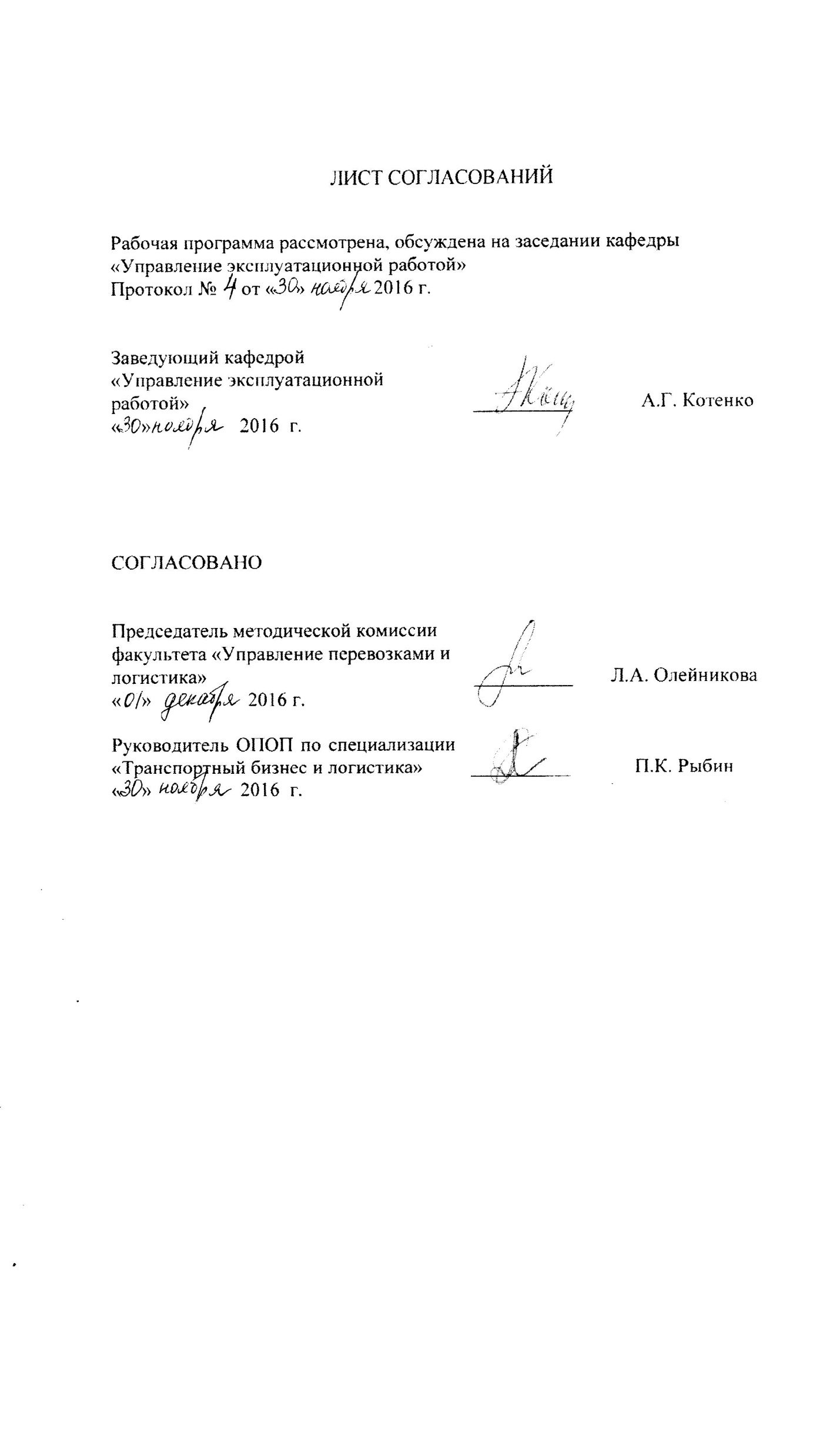 1. Вид практики, способы и формы ее проведенияПрограмма составлена в соответствии с ФГОС ВО, утвержденным «17» октября 2016 г., приказ №1289 по специальности 23.05.04 «Эксплуатация железных дорог», по производственной практике «Производственная коммерческая практика».Вид практики – производственная в соответствии с учебным планом подготовки специалиста, утвержденным 22 декабря 2016 г.Тип практики: практика по получению профессиональных умений и опыта профессиональной деятельности.Способ проведения практики – стационарная, выездная.Форма проведения: практика проводится дискретно по периодам проведения практик – путем чередования в календарном учебном графике периодов учебного времени для проведения практик с периодами учебного времени для проведения теоретических занятий.Практика проводится на предприятиях железнодорожного транспорта, входящих структуру холдинга «РЖД», либо в структурных подразделениях ФГБОУ ВО ПГУПС.Задачей проведения производственной коммерческой практики является получение обучающимися профессиональных навыков организаторской деятельности в условиях трудового коллектива и приобретение опыта управления производством. Ознакомление обучающихся с работой диспетчерских центров управления перевозками, изучение работы Системы фирменного транспортного обслуживания (СФТО) разных уровней. 2. Перечень планируемых результатов обучения по практике, соотнесенных с планируемыми результатами освоения основной образовательной программыПланируемыми результатами прохождения практики является приобретение знаний, умений, навыков и/или опыта деятельности.В результате освоения дисциплины «Производственная коммерческая практика» обучающийся должен:ЗНАТЬ:организацию, экономику и планирование производства, современную технологию, научной организации труда и управления производством и иметь понятие об использовании основных и оборотных средств при организации грузовой и коммерческой работы;систему автоматизированного мониторинга состояния объектов инфраструктуры, подвижного состава;сущность управленческого процесса, возможности его автоматизации с использованием современных технических средств управления и информационного обеспечения; направления развития систем автоматизации (АС) и информационных технологий (ИТ) на магистральном железнодорожном транспорте;организацию аутсорсинговой деятельности с целью решения определенных задач или бизнес-процессов;организовывать работу малых коллективов исполнителей, находить и принимать управленческие решения в области организации производства и труда, организовывать работу по повышению квалификации персонала;УМЕТЬ	:подготавливать управленческие задачи, разрабатывать организационное, технологическое и информационное обеспечение, требования к техническому обеспечению задач и АС;использовать в управленческом процессе выходные документы ЭВМ в существующих системах автоматизации управления эксплуатационной работой;разрабатывать экономически обоснованные предложения по развитию структуры мультимодальных перевозок и их технологического обеспечения;применять знания по организации, экономике и планированию производства, современной технологии, научной организации труда и управления производством и иметь понятие об использовании основных и оборотных средств.ВЛАДЕТЬ:навыками принятия управленческих решений по вопросам безопасности движения и эксплуатации железнодорожного транспорта.представлениями о современных тенденциях и направлениях развития АРМ поездных диспетчеров на железнодорожном транспорте в условиях научно-технического прогресса, о социальной и экономической значимости информационных технологий и их разработок для повышения уровня эксплуатационной работы железных дорог в условиях рыночных отношений при организации пассажирских перевозок;выполнениями расчетов по рациональному распределению материальных (транспортных) потоков между различными видами транспорта.ОПЫТ ДЕЯТЕЛЬНОСТИ: опыт производственно-технологической деятельности.Приобретенные знания, умения, навыки и/или опыт деятельности, характеризующие формирование компетенций, осваиваемых при прохождении данной практики, позволяют решать профессиональные задачи, приведенные в соответствующем перечне по видам профессиональной деятельности в п. 2.4 основной профессиональной образовательной программы (ОПОП).Процесс изучения дисциплины направлен на формирование следующих общепрофессиональных компетенций (ОПК):способностью составлять графики работ, заказы, заявки, инструкции, пояснительные записки, технологические карты, схемы и другую техническую документацию, а также установленную отчетность по утвержденным формам, осуществлять контроль соблюдения на транспорте установленных требований, действующих технических регламентов, стандартов, норм и правил (ОПК-13);владением основными методами, способами и средствами планирования и реализации обеспечения транспортной безопасности (ОПК-14).Прохождение практики направлено на формирование следующих профессиональных компетенций (ПК), соответствующих видам профессиональной деятельности, на которые ориентирована программа специалитета:готовностью к разработке и внедрению технологических процессов, техническо-распорядительных актов и иной технической документации железнодорожной станции (ПК-1);готовностью к разработке технологии грузовой и коммерческой работы, планированию и организации грузовой, маневровой и поездной работы на железнодорожной станции и полигоне железных дорог (ПК-2);готовностью к организации рационального взаимодействия железнодорожного транспорта общего и необщего пользования, транспортно-экспедиторских компаний, логистических центров и операторов подвижного состава на железнодорожном транспорте (ПК-3);готовностью к эксплуатации автоматизированных систем управления поездной и маневровой работой, использованию информационных систем мониторинга и учета выполнения технологических операций (ПК-12);способностью выполнять обязанности по оперативному управлению движением поездов на железнодорожных участках и направлениях, в том числе и высокоскоростных, а также маневровой работой на станциях (ПК-13).Область профессиональной деятельности обучающихся, прошедших данную практику, приведена в п. 2.1 ОПОП.Объекты профессиональной деятельности обучающихся, прошедших данную практику, приведены в п. 2.2 ОПОП.3. Место практики в структуре основной профессиональной образовательной программыПроизводственная практика «Производственная коммерческая практика» (Б2.П.2) относится к Блоку 2 «Практики, в том числе научно-исследовательская работа (НИР)» и является обязательной. 4. Объем дисциплины и виды учебной работыПрактика «Производственная коммерческая практика» (Б2.П.2) проводится в летний период для очной формы обучения. Для очной формы обучения: Примечания: «Форма контроля знаний» – экзамен (Э), зачет (З), зачет с оценкой (З*).5. Содержание практикиДля очной формы обучения:6. Формы отчетностиПо итогам практики обучающимся составляется отчет с учетом индивидуального задания, выданного руководителем практики от Университета.Структура отчета по практике представлена в фонде оценочных средств.После прибытия на предприятие и оформления направления на практику в отделе кадров (отделе управления персоналом), кафедру «Управление эксплуатационной работой» обучающийся направляет в электронном виде отсканированное направление на практику с отметкой о прибытии в адрес руководителя по практике кафедры, ответственной за организацию практики. После завершения практики, предприятие ставит отметку об убытии с практики в направлении на практику.Направление на практику с отметками предприятия о прибытии и убытии обучающегося на практику, сдается на кафедру, ответственную за организацию практики.7. Фонд оценочных средств для проведения промежуточной аттестации обучающихся по практикеФонд оценочных средств по практике является неотъемлемой частью программы практики и представлен отдельным документом, рассмотренным на заседании кафедры и утвержденным заведующим кафедрой.8. Перечень основной и дополнительной учебной литературы, нормативно-правовой документации и других изданий, необходимых для проведения практики8.1 Перечень основной учебной литературы, необходимой для проведения практики:Железнодорожные пассажирские перевозки: Монография / Г.В. Верховых, А.А. Зайцев, А.Г. Котенко и др.; под ред. Г.В. Верховых. – СПб.: Северо-Западный региональный центр «Русич», «Паллада-медиа», 2012. – 520 с.Управление эксплуатационной работой на железнодорожном транспорте: Учебник для студентов ж.-д. транспорта. В 2-х томах. Т. 1 / Под ред. В.И. Ковалева и А.Т. Осьминина – М.: ГОУ «Учебно-методический центр по образованию на железнодорожном транспорте», 2009. – 263 с.. Производственный менеджмент в управлении перевозками: учеб. пособие / А. Г. Котенко [и др.]. - СПб. : ПГУПС, 2012. - 56 с. : ил. - Библиогр.: с. 55. Юдникова, Елена Сергеевна Коммерческая деятельность : учебное пособие / Е. С. Юдникова. - Санкт-Петербург : ФГБОУ ВПО ПГУПС. - ISBN 978-5-7641-0666-3.Ч. 1. - 2014. - 33 с.8.2 Перечень дополнительной учебной литературы, необходимой для проведения практики:Организация, технология и информационное обеспечение автоматизированного оперативного управления перевозками на железной дороге. Часть 1. Организация и технология автоматизированной деятельности оперативного персонала дорожного диспетчерского центра управления перевозками: Учебное пособие /  В.И. Бадах, Г.М. Грошев, В.И. Ковалев и др.;  Под ред. В.И. Ковалева, А.Т. Осьминина, Г.М. Грошева. – СПб.: ПГУПС, 2005. – 99 с.Организация, технология и информационное обеспечение автоматизированного оперативного управления перевозками на железной дороге. Часть 3. Информационное обеспечение оперативного персонала Диспетчерского центра управления перевозками: Учебное пособие / Г. М. Грошев,  А. Г. Котенко, И. В. Кашицкий, Н. В. Климова, А. Р. Норбоев, А. В. Сугоровский; под ред. д – ра  техн. наук Г. М. Грошева. – СПб.: ПГУПС, 2012. – 83 с.Оценка эффективности мероприятий по автоматизации и реформированию оперативного управления перевозками на железных дорогах. Ч.1. Методическое обеспечение расчетов : Учебное  пособие/ Г.М. Грошев, А.Г. Котенко, О.А. Никифорова, И.Ю. Романова; Под общей ред. Г.М. Грошева. – СПб.: ПГУПС,  2005. - 44 с.8.3 Перечень нормативно-правовой документации, необходимой для прохождения практики:Инструкция по движению поездов и маневровой работе  на железных дорогах Российской Федерации / Министерство транспорта РФ. - М.: 2012;Правила технической эксплуатации железных дорог Российской Федерации / (В ред. Приказа Минтранса России от 04.06.2012 № 162) с приложениями – Москва: Министерство транспорта Российской Федерации, 2012.8.4 Другие издания, необходимые для прохождения практики:Маликов О.Б. Деловая логистика. – СПб.: Политехника, 2003. – 223 с. 2002 г.Проектирование современных технологий в управление перевозками / А.Г. Котенко, М.В. Стрелков. – СПб: ПГУПС, 2010 – 45 с.Пропускная способность и график движения поездов на участках железной дороги:  учебное пособие / Б.Е. Алексеев, А.А. Грачев, Г.М. Грошев, В.М. Попков, А.С. Шумари – СПб, 2004 – 66 с.9. Перечень ресурсов информационно-телекоммуникационной сети «Интернет», необходимых для проведения практикиЛичный кабинет обучающегося и электронная информационно-образовательная среда. [Электронный ресурс]. – Режим доступа: http://sdo.pgups.ru (для доступа к полнотекстовым документам требуется авторизация);Электронно-библиотечная сеть ibooks.ru [Электронный ресурс].  Режим доступа: http://ibooks.ru/;Электронно-библиотечная сеть ЛАНЬ [Электронный ресурс].  Режим доступа: http://e.lanbook.com.10. Методические указания для обучающихся по проведению практикиПорядок проведения практики следующий:Освоение практики производится в порядке, приведенном в разделе 5 «Содержание практики». Обучающийся должен освоить все разделы практики с помощью учебно-методического обеспечения, приведенного в разделах 6, 8 и 9 программы. Для формирования компетенций обучающийся должен представить выполненный отчет по установленной форме или иные материалы, необходимые для оценки знаний, умений, навыков и (или) опыта деятельности, предусмотренные текущим контролем (см. фонд оценочных средств по практике).По итогам текущего контроля по дисциплине, обучающийся должен пройти промежуточную аттестацию (см. фонд оценочных средств по практике).11. Перечень информационных технологий, используемых при осуществлении образовательного процесса по практике, включая перечень программного обеспечения и информационных справочных системПеречень информационных технологий, используемых при осуществлении образовательного процесса по практике:технические средства (проектор, интерактивная доска);методы обучения с использованием информационных технологий (демонстрация мультимедийных материалов);электронная информационно-образовательная среда Петербургского государственного университета путей сообщения Императора Александра I [Электронный ресурс]. Режим доступа: http://sdo.pgups.ru.Практика обеспечена необходимым комплектом лицензионного программного обеспечения, установленного на технических средствах, размещенных в специальных помещениях и помещениях для текущего контроля и промежуточной аттестации: операционная система Windows, MS Office.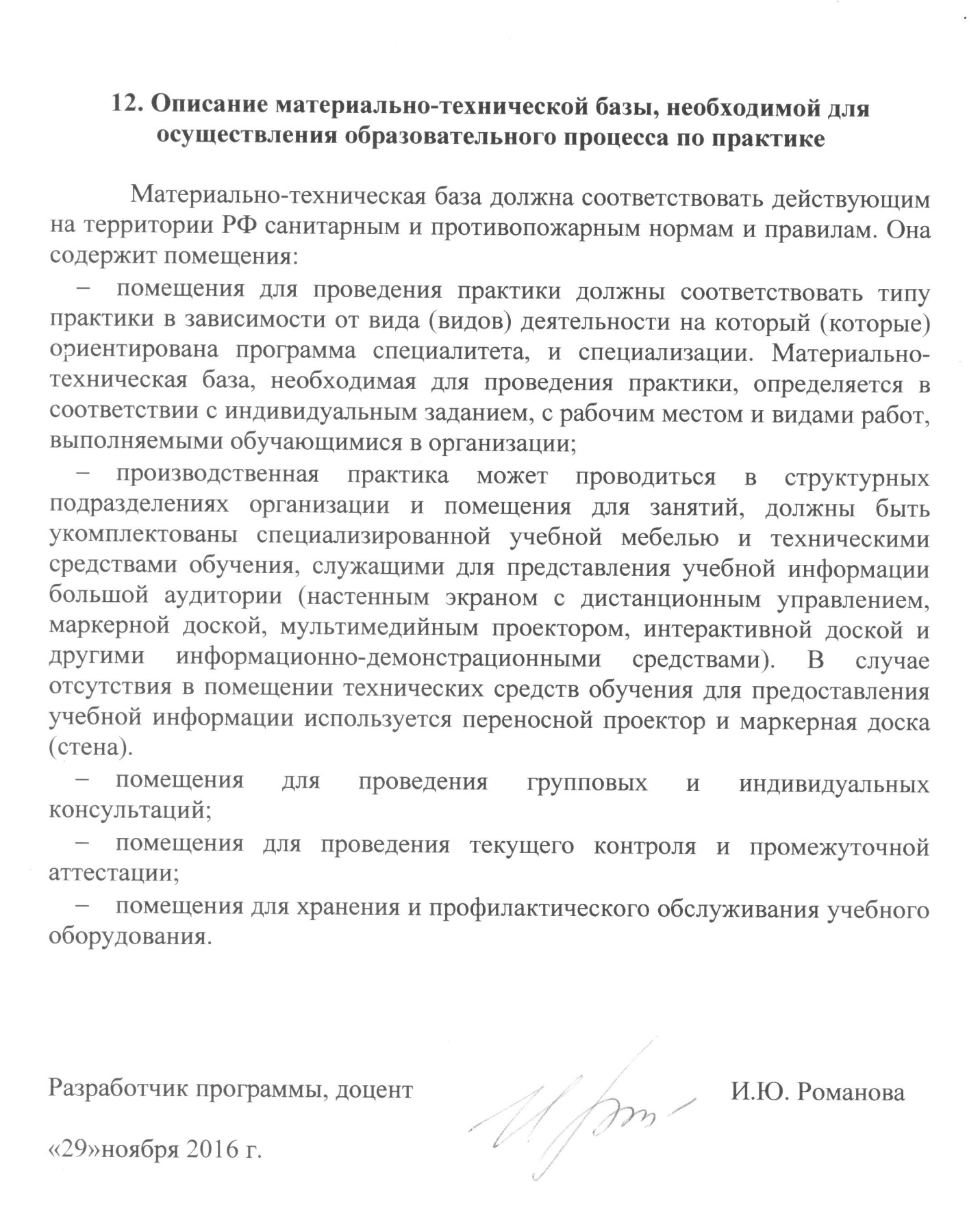 Вид учебной работыВсего часовСеместрВид учебной работыВсего часов8Форма контроля знанийЗ*З*Общая трудоемкость: час / з.е.216/6216/6Продолжительность практики: неделя4 недели4 неделиНеделиРабочие дниОбъект практикиСодержание практики1Дирекции управления движением (ДУД)Филиалы Центральной дирекция управления движением - филиал ОАО "РЖД" (ЦД) В том числе:Выдача направления на прохождение производственной практики. Разъяснение целей и задач практики, ее содержания, требований к отчетности, а также требований по трудовой дисциплине и технике безопасности. Проведение целевого инструктажа по технике безопасности руководителями практики от производства.Знакомство со структурой ДЦУПов, изучение локальных нормативных актов, должностных обязанностей оперативного персонала ДЦУП, технического оснащения рабочих мест, информационного обеспечения автоматизированных рабочих мест (АРМ), ведение основной документации.Подбор литературы по тематике индивидуального задания на производственную коммерческую практику.11Диспетчерские центры управления движением (ДЦУПы) на рабочих местах поездных диспетчеровВыдача направления на прохождение производственной практики. Разъяснение целей и задач практики, ее содержания, требований к отчетности, а также требований по трудовой дисциплине и технике безопасности. Проведение целевого инструктажа по технике безопасности руководителями практики от производства.Знакомство со структурой ДЦУПов, изучение локальных нормативных актов, должностных обязанностей оперативного персонала ДЦУП, технического оснащения рабочих мест, информационного обеспечения автоматизированных рабочих мест (АРМ), ведение основной документации.Подбор литературы по тематике индивидуального задания на производственную коммерческую практику.12Диспетчерские центры управления движением (ДЦУПы) на рабочих местах поездных диспетчеровВыдача направления на прохождение производственной практики. Разъяснение целей и задач практики, ее содержания, требований к отчетности, а также требований по трудовой дисциплине и технике безопасности. Проведение целевого инструктажа по технике безопасности руководителями практики от производства.Знакомство со структурой ДЦУПов, изучение локальных нормативных актов, должностных обязанностей оперативного персонала ДЦУП, технического оснащения рабочих мест, информационного обеспечения автоматизированных рабочих мест (АРМ), ведение основной документации.Подбор литературы по тематике индивидуального задания на производственную коммерческую практику.13Диспетчерские центры управления движением (ДЦУПы) на рабочих местах поездных диспетчеровВыдача направления на прохождение производственной практики. Разъяснение целей и задач практики, ее содержания, требований к отчетности, а также требований по трудовой дисциплине и технике безопасности. Проведение целевого инструктажа по технике безопасности руководителями практики от производства.Знакомство со структурой ДЦУПов, изучение локальных нормативных актов, должностных обязанностей оперативного персонала ДЦУП, технического оснащения рабочих мест, информационного обеспечения автоматизированных рабочих мест (АРМ), ведение основной документации.Подбор литературы по тематике индивидуального задания на производственную коммерческую практику.14Диспетчерские центры управления движением (ДЦУПы) на рабочих местах поездных диспетчеровВыдача направления на прохождение производственной практики. Разъяснение целей и задач практики, ее содержания, требований к отчетности, а также требований по трудовой дисциплине и технике безопасности. Проведение целевого инструктажа по технике безопасности руководителями практики от производства.Знакомство со структурой ДЦУПов, изучение локальных нормативных актов, должностных обязанностей оперативного персонала ДЦУП, технического оснащения рабочих мест, информационного обеспечения автоматизированных рабочих мест (АРМ), ведение основной документации.Подбор литературы по тематике индивидуального задания на производственную коммерческую практику.15Диспетчерские центры управления движением (ДЦУПы) на рабочих местах поездных диспетчеровВыдача направления на прохождение производственной практики. Разъяснение целей и задач практики, ее содержания, требований к отчетности, а также требований по трудовой дисциплине и технике безопасности. Проведение целевого инструктажа по технике безопасности руководителями практики от производства.Знакомство со структурой ДЦУПов, изучение локальных нормативных актов, должностных обязанностей оперативного персонала ДЦУП, технического оснащения рабочих мест, информационного обеспечения автоматизированных рабочих мест (АРМ), ведение основной документации.Подбор литературы по тематике индивидуального задания на производственную коммерческую практику.Диспетчерские центры управления движением (ДЦУПы) на рабочих местах поездных диспетчеровВыдача направления на прохождение производственной практики. Разъяснение целей и задач практики, ее содержания, требований к отчетности, а также требований по трудовой дисциплине и технике безопасности. Проведение целевого инструктажа по технике безопасности руководителями практики от производства.Знакомство со структурой ДЦУПов, изучение локальных нормативных актов, должностных обязанностей оперативного персонала ДЦУП, технического оснащения рабочих мест, информационного обеспечения автоматизированных рабочих мест (АРМ), ведение основной документации.Подбор литературы по тематике индивидуального задания на производственную коммерческую практику.7Территориальные центры, региональные и линейные подразделения системы фирменного транспортного обслуживания (АФТО)Проведение целевого инструктажа по технике безопасности руководителями практики от производства. Изучение работы отделов Территориальных центров, региональных и линейных подразделений системы фирменного транспортного обслуживанияПодбор статистических данных для выполнения индивидуального задания. Подбор статистических данных для выполнения индивидуального задания. Оформление отчета по производственной коммерческой практике.Окончательное оформление путевок.8Территориальные центры, региональные и линейные подразделения системы фирменного транспортного обслуживания (АФТО)Проведение целевого инструктажа по технике безопасности руководителями практики от производства. Изучение работы отделов Территориальных центров, региональных и линейных подразделений системы фирменного транспортного обслуживанияПодбор статистических данных для выполнения индивидуального задания. Подбор статистических данных для выполнения индивидуального задания. Оформление отчета по производственной коммерческой практике.Окончательное оформление путевок.9Территориальные центры, региональные и линейные подразделения системы фирменного транспортного обслуживания (АФТО)Проведение целевого инструктажа по технике безопасности руководителями практики от производства. Изучение работы отделов Территориальных центров, региональных и линейных подразделений системы фирменного транспортного обслуживанияПодбор статистических данных для выполнения индивидуального задания. Подбор статистических данных для выполнения индивидуального задания. Оформление отчета по производственной коммерческой практике.Окончательное оформление путевок.10Территориальные центры, региональные и линейные подразделения системы фирменного транспортного обслуживания (АФТО)Проведение целевого инструктажа по технике безопасности руководителями практики от производства. Изучение работы отделов Территориальных центров, региональных и линейных подразделений системы фирменного транспортного обслуживанияПодбор статистических данных для выполнения индивидуального задания. Подбор статистических данных для выполнения индивидуального задания. Оформление отчета по производственной коммерческой практике.Окончательное оформление путевок.311Территориальные центры, региональные и линейные подразделения системы фирменного транспортного обслуживания (АФТО)Проведение целевого инструктажа по технике безопасности руководителями практики от производства. Изучение работы отделов Территориальных центров, региональных и линейных подразделений системы фирменного транспортного обслуживанияПодбор статистических данных для выполнения индивидуального задания. Подбор статистических данных для выполнения индивидуального задания. Оформление отчета по производственной коммерческой практике.Окончательное оформление путевок.312Территориальные центры, региональные и линейные подразделения системы фирменного транспортного обслуживания (АФТО)Проведение целевого инструктажа по технике безопасности руководителями практики от производства. Изучение работы отделов Территориальных центров, региональных и линейных подразделений системы фирменного транспортного обслуживанияПодбор статистических данных для выполнения индивидуального задания. Подбор статистических данных для выполнения индивидуального задания. Оформление отчета по производственной коммерческой практике.Окончательное оформление путевок.313Территориальные центры, региональные и линейные подразделения системы фирменного транспортного обслуживания (АФТО)Проведение целевого инструктажа по технике безопасности руководителями практики от производства. Изучение работы отделов Территориальных центров, региональных и линейных подразделений системы фирменного транспортного обслуживанияПодбор статистических данных для выполнения индивидуального задания. Подбор статистических данных для выполнения индивидуального задания. Оформление отчета по производственной коммерческой практике.Окончательное оформление путевок.314Территориальные центры, региональные и линейные подразделения системы фирменного транспортного обслуживания (АФТО)Проведение целевого инструктажа по технике безопасности руководителями практики от производства. Изучение работы отделов Территориальных центров, региональных и линейных подразделений системы фирменного транспортного обслуживанияПодбор статистических данных для выполнения индивидуального задания. Подбор статистических данных для выполнения индивидуального задания. Оформление отчета по производственной коммерческой практике.Окончательное оформление путевок.315Территориальные центры, региональные и линейные подразделения системы фирменного транспортного обслуживания (АФТО)Проведение целевого инструктажа по технике безопасности руководителями практики от производства. Изучение работы отделов Территориальных центров, региональных и линейных подразделений системы фирменного транспортного обслуживанияПодбор статистических данных для выполнения индивидуального задания. Подбор статистических данных для выполнения индивидуального задания. Оформление отчета по производственной коммерческой практике.Окончательное оформление путевок.416Территориальные центры, региональные и линейные подразделения системы фирменного транспортного обслуживания (АФТО)Проведение целевого инструктажа по технике безопасности руководителями практики от производства. Изучение работы отделов Территориальных центров, региональных и линейных подразделений системы фирменного транспортного обслуживанияПодбор статистических данных для выполнения индивидуального задания. Подбор статистических данных для выполнения индивидуального задания. Оформление отчета по производственной коммерческой практике.Окончательное оформление путевок.417Территориальные центры, региональные и линейные подразделения системы фирменного транспортного обслуживания (АФТО)Проведение целевого инструктажа по технике безопасности руководителями практики от производства. Изучение работы отделов Территориальных центров, региональных и линейных подразделений системы фирменного транспортного обслуживанияПодбор статистических данных для выполнения индивидуального задания. Подбор статистических данных для выполнения индивидуального задания. Оформление отчета по производственной коммерческой практике.Окончательное оформление путевок.418Территориальные центры, региональные и линейные подразделения системы фирменного транспортного обслуживания (АФТО)Проведение целевого инструктажа по технике безопасности руководителями практики от производства. Изучение работы отделов Территориальных центров, региональных и линейных подразделений системы фирменного транспортного обслуживанияПодбор статистических данных для выполнения индивидуального задания. Подбор статистических данных для выполнения индивидуального задания. Оформление отчета по производственной коммерческой практике.Окончательное оформление путевок.419Территориальные центры, региональные и линейные подразделения системы фирменного транспортного обслуживания (АФТО)Проведение целевого инструктажа по технике безопасности руководителями практики от производства. Изучение работы отделов Территориальных центров, региональных и линейных подразделений системы фирменного транспортного обслуживанияПодбор статистических данных для выполнения индивидуального задания. Подбор статистических данных для выполнения индивидуального задания. Оформление отчета по производственной коммерческой практике.Окончательное оформление путевок.420Территориальные центры, региональные и линейные подразделения системы фирменного транспортного обслуживания (АФТО)Проведение целевого инструктажа по технике безопасности руководителями практики от производства. Изучение работы отделов Территориальных центров, региональных и линейных подразделений системы фирменного транспортного обслуживанияПодбор статистических данных для выполнения индивидуального задания. Подбор статистических данных для выполнения индивидуального задания. Оформление отчета по производственной коммерческой практике.Окончательное оформление путевок.